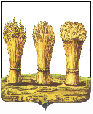 ПЕНЗЕНСКАЯ ГОРОДСКАЯ ДУМАРЕШЕНИЕ30.08.2019                                                                                              № 1275-60/6О внесении изменений в решение Пензенской городской Думы от 24.10.2014 № 31-3/6 «О создании Управления градостроительства и архитектуры администрации города Пензы»	Руководствуясь статьей 22 Устава города Пензы,Пензенская городская Дума решила:1. Внести в решение Пензенской городской Думы от 24.10.2014 № 31-3/6 «О создании Управления градостроительства и архитектуры администрации города Пензы» (Муниципальные ведомости. Пенза, 2014, № 54; 2015, № 12, 71; 2016, № 65;  муниципальная газета «Пенза», 2018, № 37 (спецвыпуск)) следующие изменения:	1) в наименовании слово «администрации» исключить;	2) в пункте 1слово «администрации» исключить;	3) пункт 2 признать утратившим силу;	4) пункт 6 признать утратившим силу;	5) приложение признать утратившим силу.	2. Опубликовать настоящее решение в муниципальной газете «Пенза».	3. Настоящее решение вступает в силу на следующий день после его официального опубликования, но не ранее истечения срока полномочий Пензенской городской Думы шестого созыва.Глава города 						                          Н.М.  Тактаров